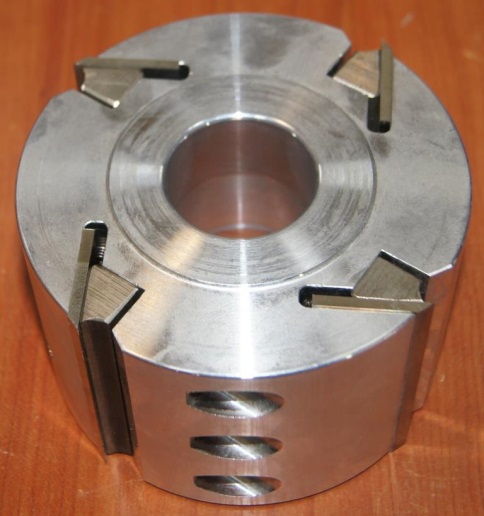 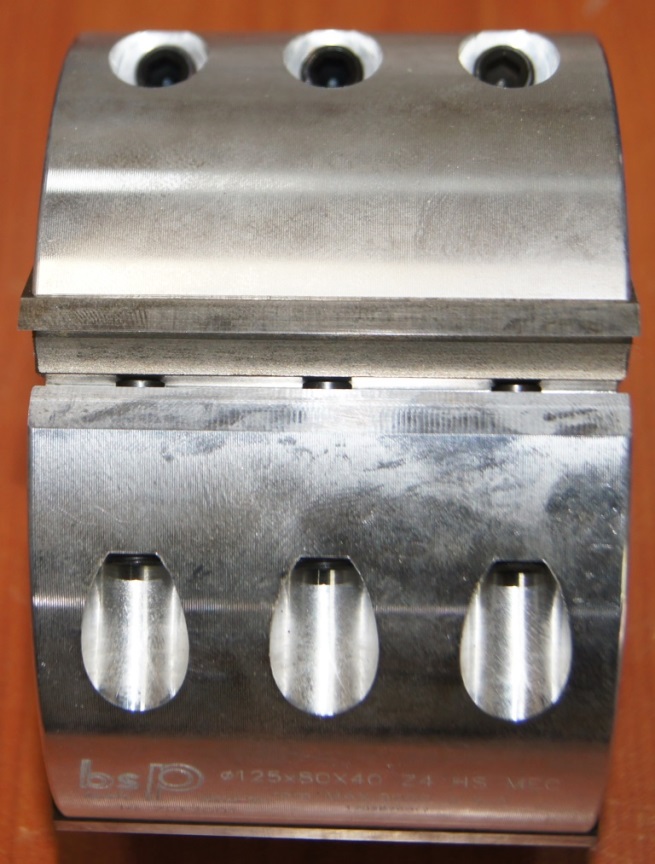 Код из 1САртикулНаименоваие/ Бренд/ПоставщикТехнические характеристикиГабаритыД*Ш*В,ммМасса,грМатериалМесто установки/Назначение   F00199832017001Ножевая головка строгальная легк. 125*80*40 Z=4 (BSP)125*80*40 Z=43000металлЧетырехстронние станки/строгание   F00199832017001125*80*40 Z=43000металлЧетырехстронние станки/строгание   F00199832017001   BSP125*80*40 Z=43000металлЧетырехстронние станки/строгание